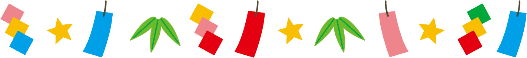 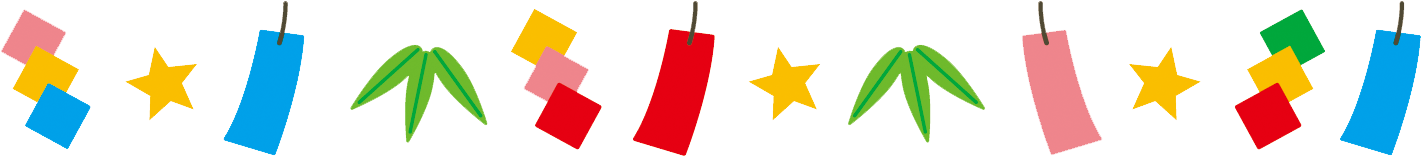 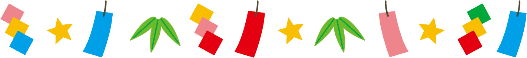 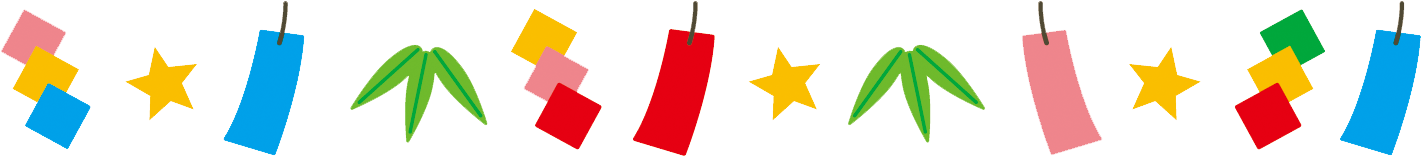 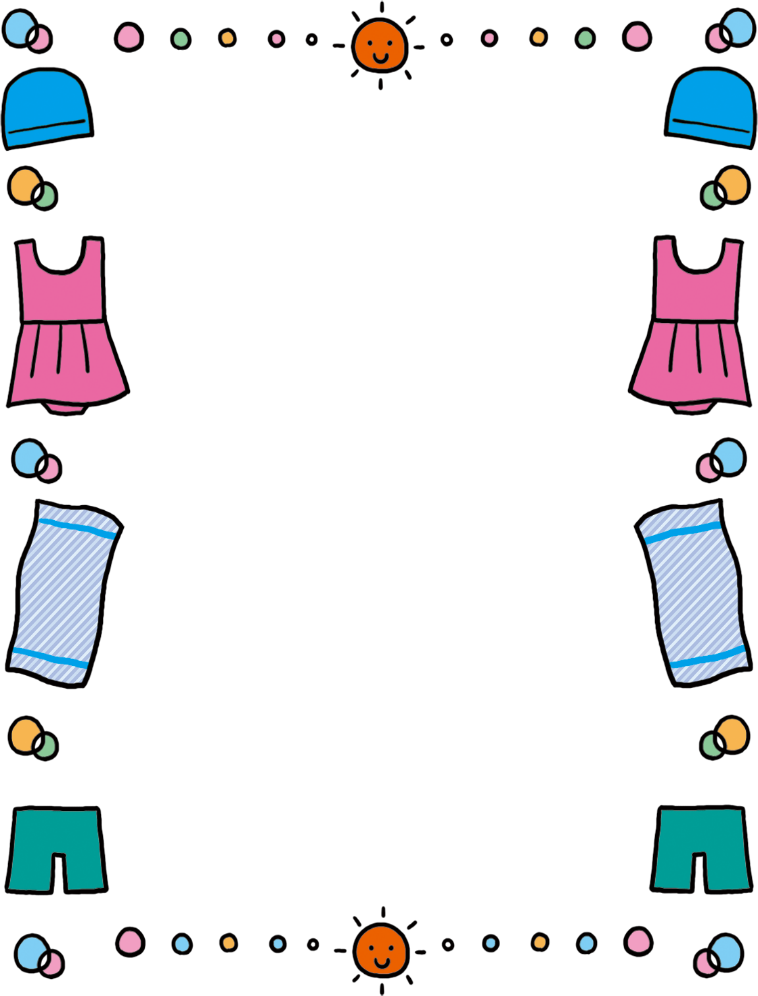 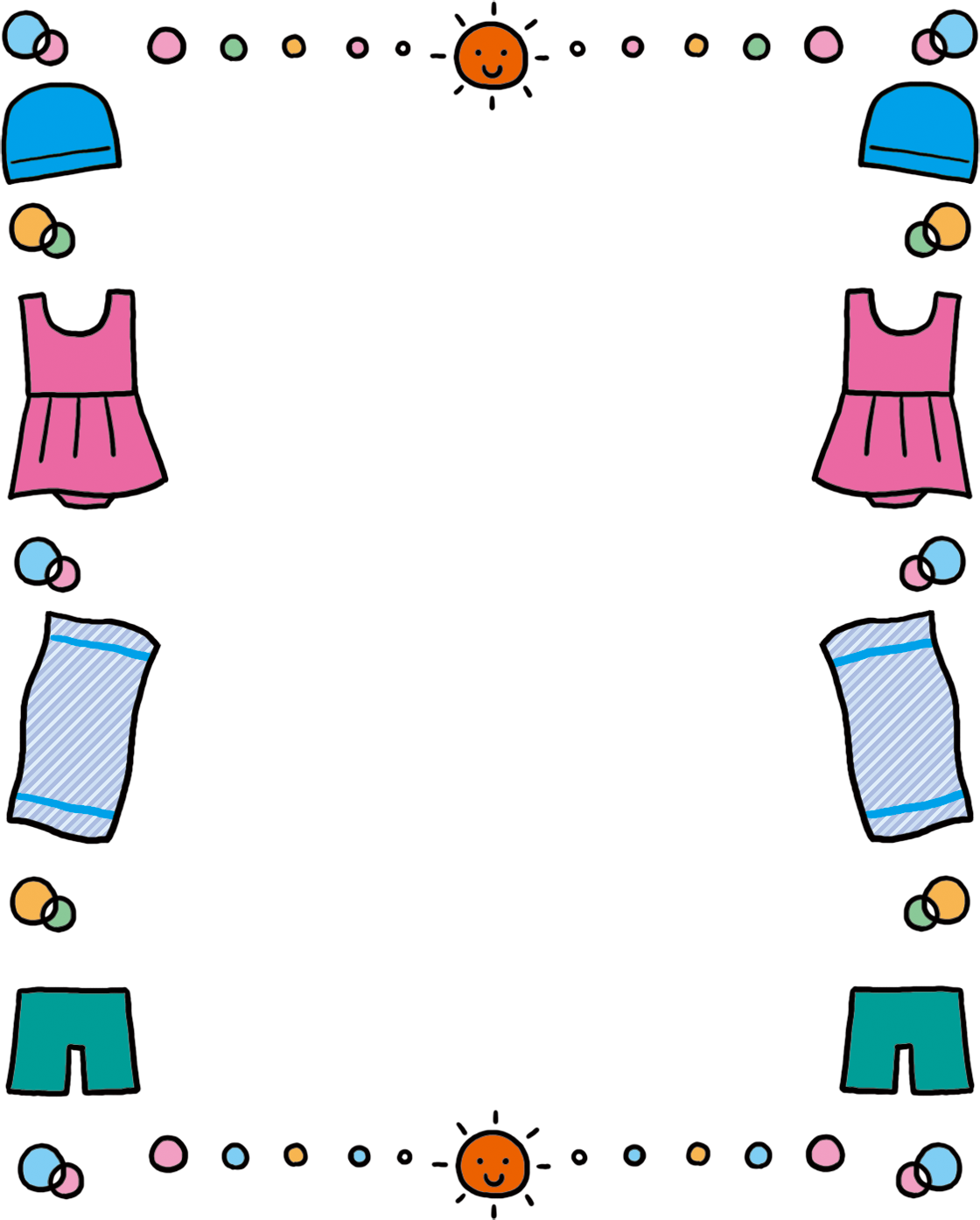 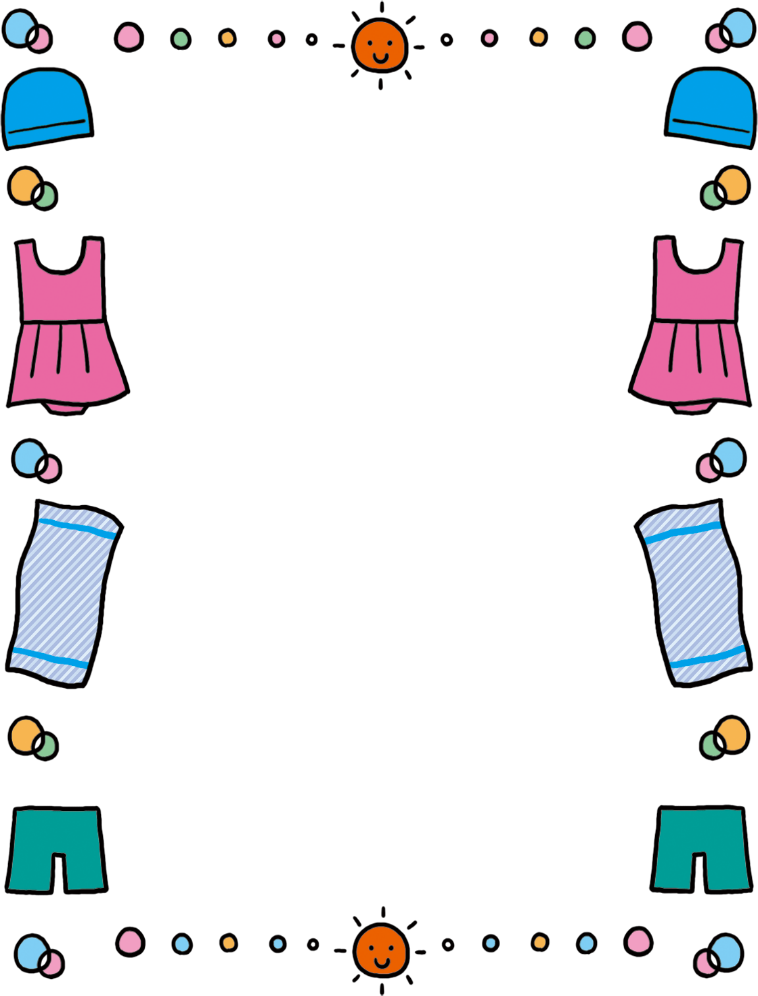 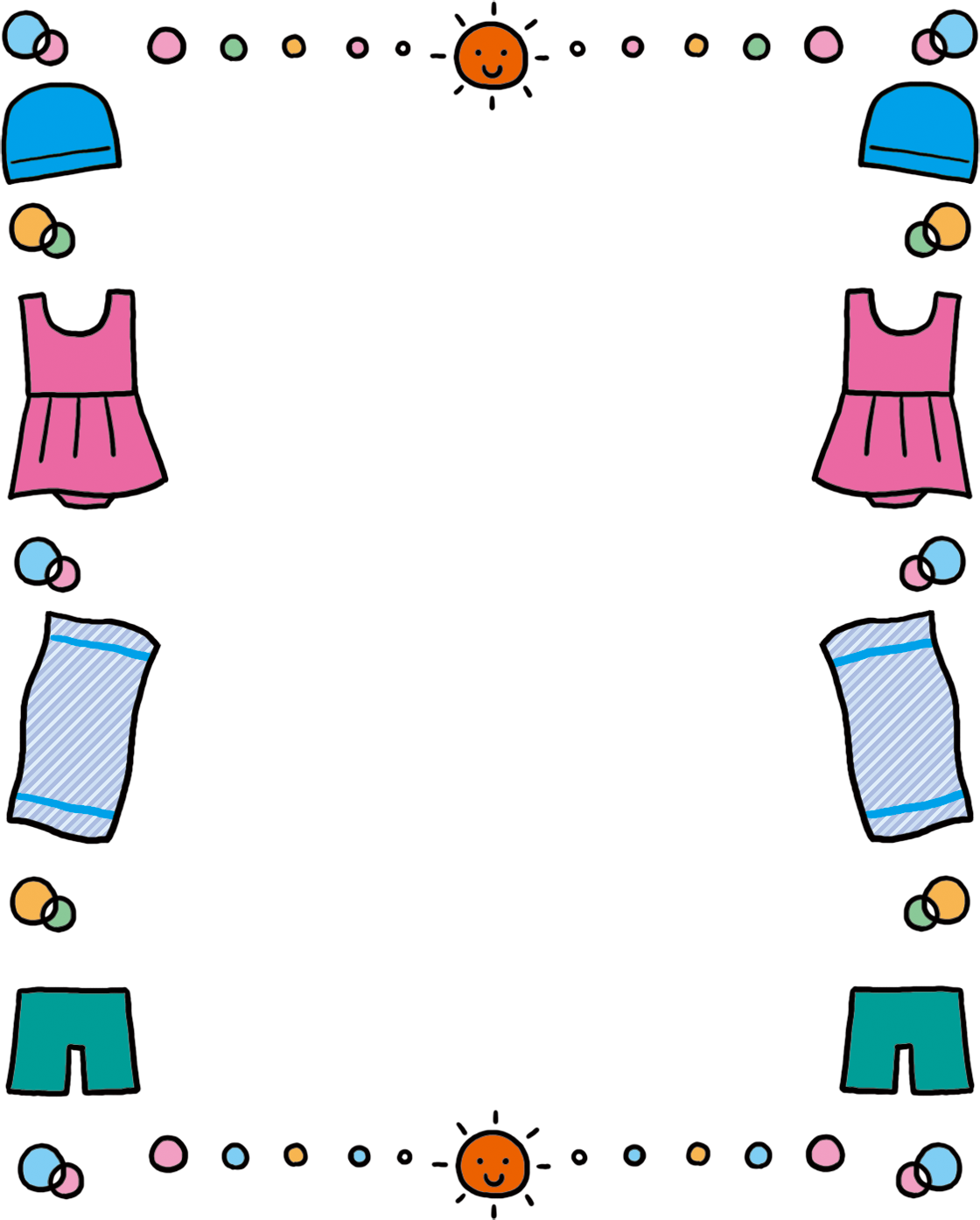 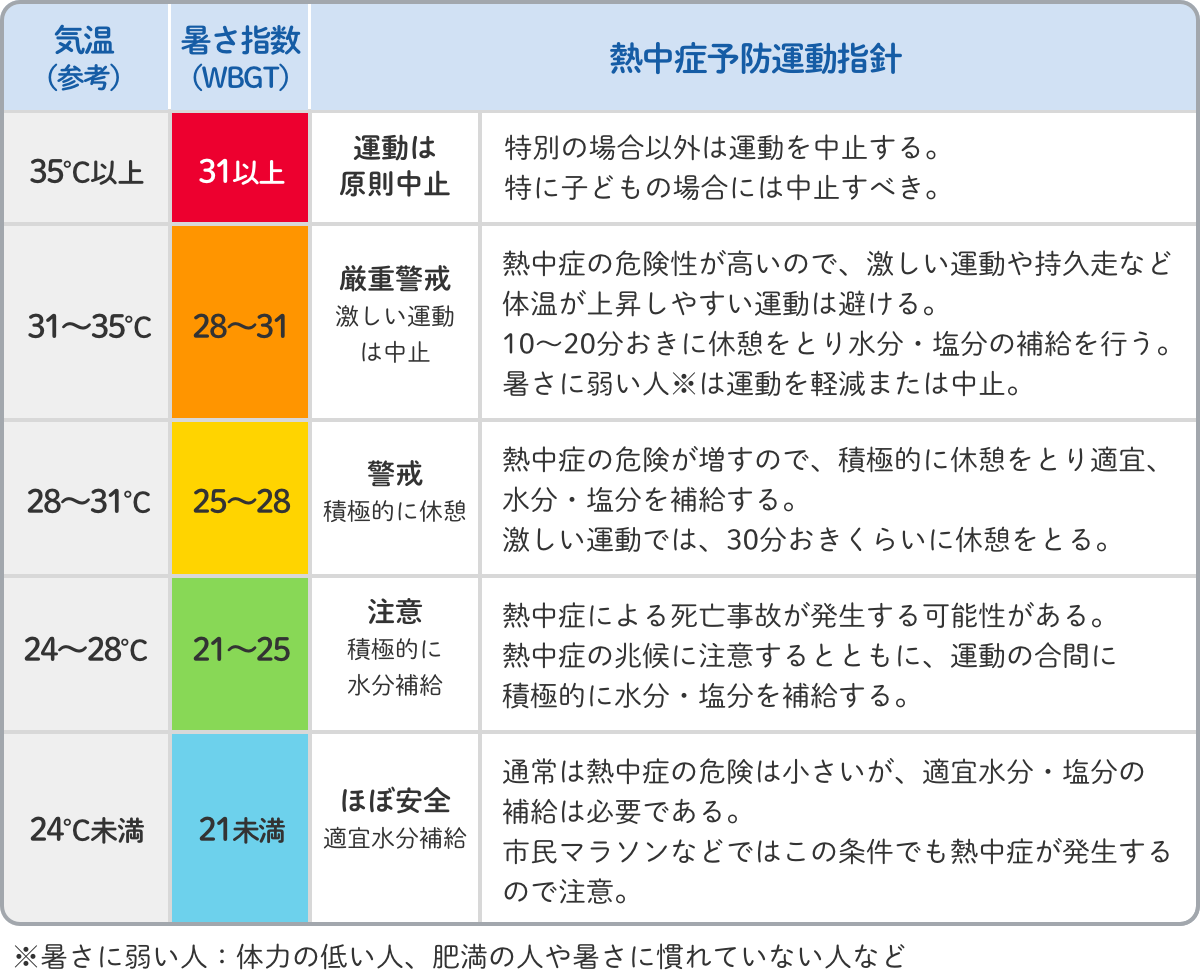 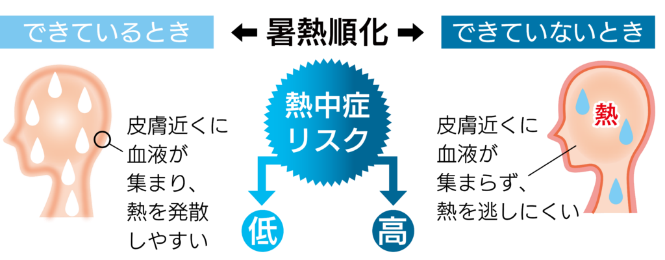 ＜今月の健康教育＞　6月27日は歯科検診がありました。今月は、虫歯にならないために大事なことについてお話し、検診に備えて器具の紹介を行いました。当日はしっかり大きなお口を開けて診てもらうことができました。先月のからだの話の振り返りもできていて、食べるときに大事なことについて聞くと、「かみかみ！」「もぐもぐ！」という声が挙がりました。よく噛むことは虫歯の予防にもなります。ご家庭でも歯みがき（仕上げみがき）に励んで歯を大切にしましょう。また、検診はあくまでもスクリーニングに過ぎないので、気になる箇所があればかかりつけを見つけて受診しましょう。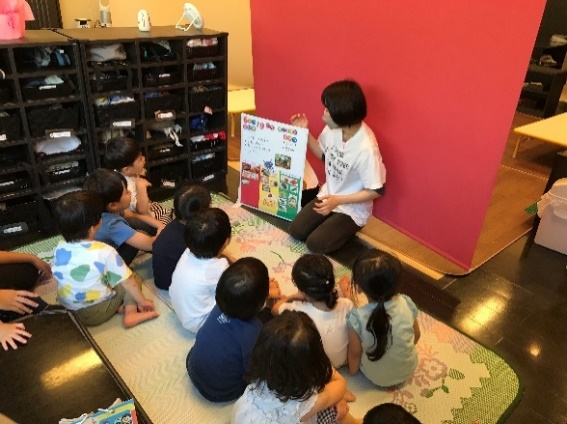 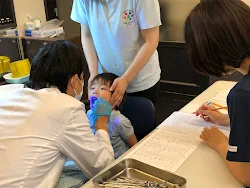 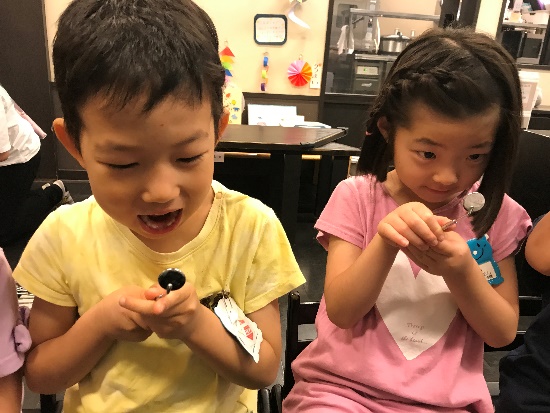 